New post on Zonta Says NO to Violence Against Women 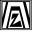 